DEPARTMENT OF NATIONAL SERVICE SCHEME PANJAB UNIVERSITY, CHANDIGARH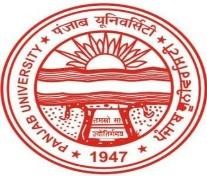 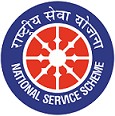 Prof. Ashwani Koul	Ref. No 230/NSSProgramme Coordinator	Dated : 21.10.2021NOTICEPANJAB UNIVERSITY NSS ENROLMENT FOR SESSION: 2021-22As you are aware that NSS Enrolment drive is being conducted to enrol students of all the departments of Panjab University, a google form is being created considering the prevailing Covid 19 situation and to make NSS enrolment hassle free. All the students who have filled the form in offline mode are also advised to fill the google form by 30th October, 2021 till 5:00 pm.NSS Enrolment form:https://forms.gle/Eh2RyT8j7sytCodW6(Prof. Ashwani Koul) Programme Coordinator National Service Scheme Panjab University,ChandigarhIssued to :-All the Chairpersons/Coordinators/WardensTelephone No. : 0172- 2541798	E-mail: nsscoordinator@pu.ac.in,